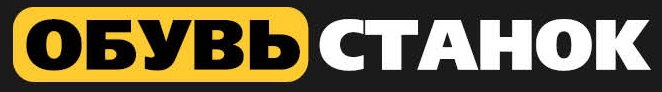 (оборудование для производства и ремонта обуви)398902, г. Липецк, Ударников 36 аменеджер по продажамШирнина  Юлия Александровна89802650207, 89046849238эл.почта:obuvstanok-1410@mail.ru http://www.obuvstanok.ruШСК-450Местное освещение Наждачный круг и каменный кругЕмкость для охлаждения обрабатываемого материала Вытяжка для пыли и стружкиЦена 23000 руб.ШСК-600Местное освещениеНаждачный и каменный кругЕмкость для охлаждения обрабатываемого материала Вытяжка для пыли и стружкиЦена 25000 руб.ШСК-750Местное освещениеНаждачный и каменный кругЕмкость для охлаждения обрабатываемого материала Вытяжка для пыли и стружкиПатрон для сверлаЦена 42000 руб.ШСК-1100Местное освещениеЕмкость для охлаждения обрабатываемого материалаЩетка для полировки обуви2 наждачных круга Каменный кругВытяжка для пыли и стружкиПатрон для сверлаЦена 52000 руб.ШСК-1100 с фрезойМестное освещениеЕмкость для охлаждения обрабатываемого материалаЩетка для полировки обуви2 наждачных круга Каменный кругВытяжка для пыли и стружкиПатрон для сверла Фреза с ограничителемЦена 60000 руб.ШСК-1100L ленточныйМестное освещениеЩетка для полировки обувиДве абразивные лентыВытяжка для пыли и стружкиКонтейнер для обрабатываемого материалаЦена 68000 руб.ШСК-1100L ленточный с фрезойМестное освещениеЩетка для полировки обувиДве абразивные лентыВытяжка для пыли и стружкиКонтейнер для обрабатываемого материала Фреза с ограничителемЦена 75000 руб.Комплект обувщика для открытия сапожной мастерской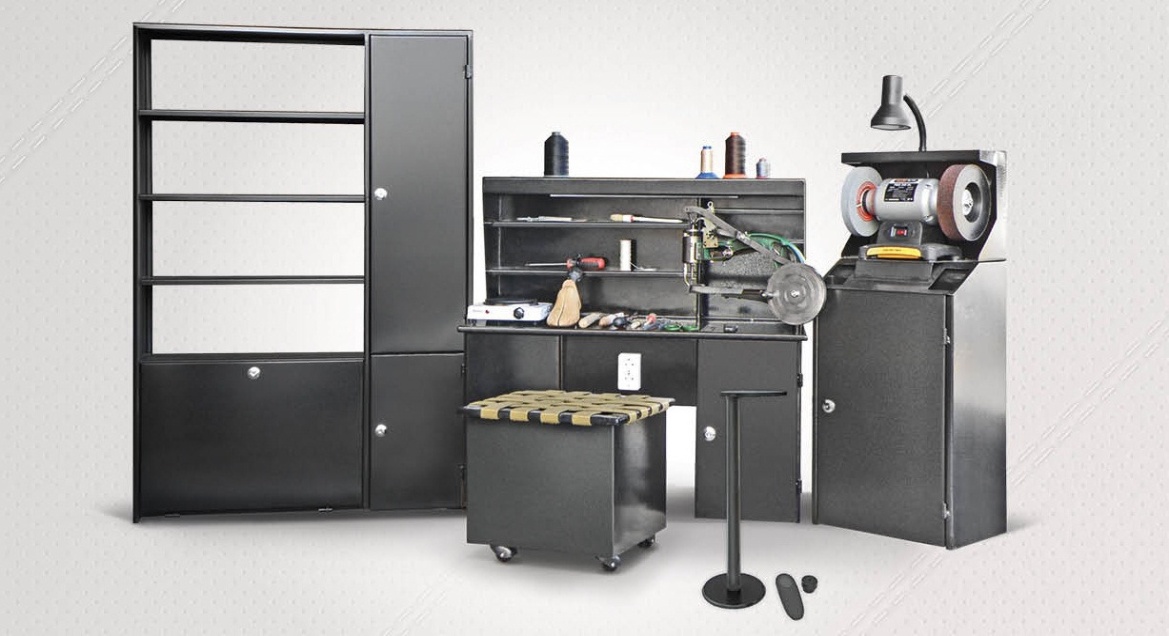 В комплект входят: станок ШСК-450, рабочий стол сапожника, лапа сапожная 550мм, стеллаж обувщика, стул на роликах, швейная машинка «Версаль» и электрическая плитка.Цена 48500 руб.Рабочий стол сапожникаМестное освещениеПоворотная швейная машинаЭлектрическая плитка с терморегуляторомСтул на роликахЦена 20000 руб.----------------------------------------------------------------------------------------------------------------------------------Стеллаж обувщика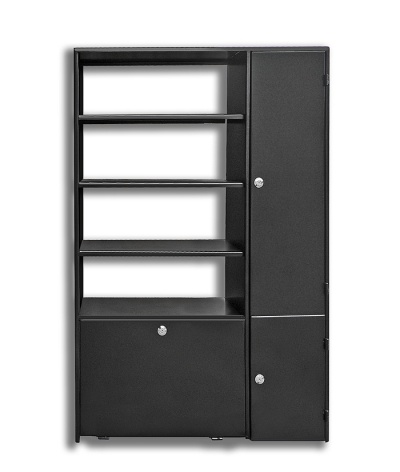 Предназначен для хранения принятой и сделанной обуви. Оснащен полочками, крючками для одежды.ВОЗМОЖНО ИЗГОТОВЛЕНИЕ ПО РАЗМЕРАМ ЗАКАЗЧИКАЦена 5500 руб.----------------------------------------------------------------------------------------------------------------------------------Цена 2000 руб.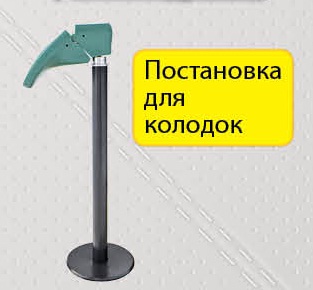 Пресс воздушный для проклеивания подошвыЦена 17000 руб.Лапа сапожная с тремя съемными насадками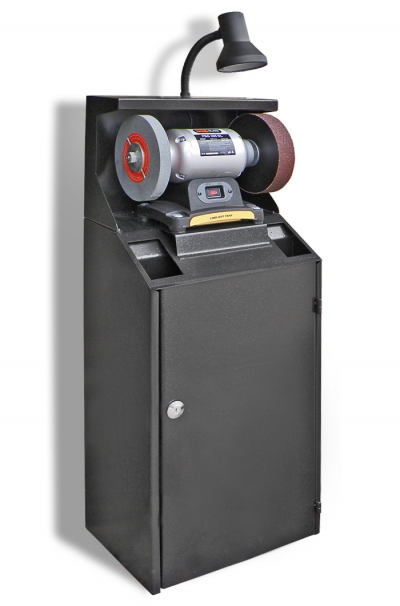 Основные технические данные и характеристики: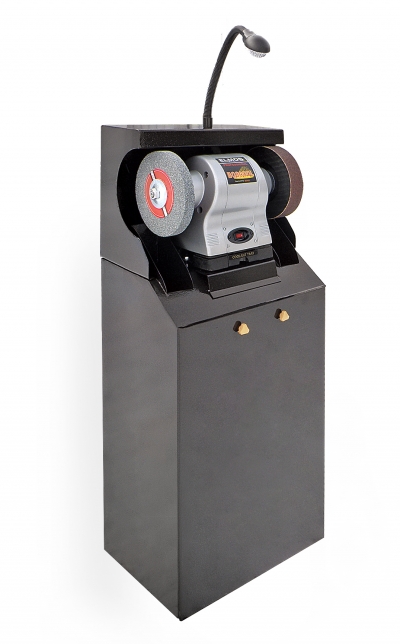 Основные технические данные и характеристики: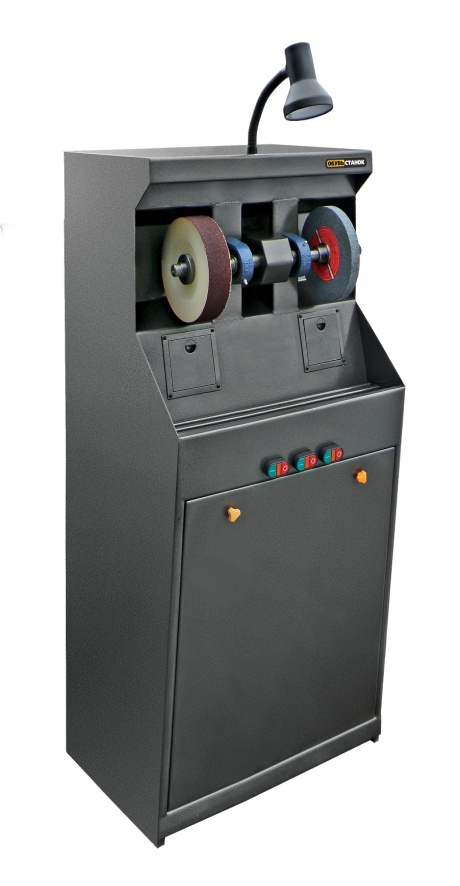 Основные технические данные и характеристики:ШСК-750 с фрезой	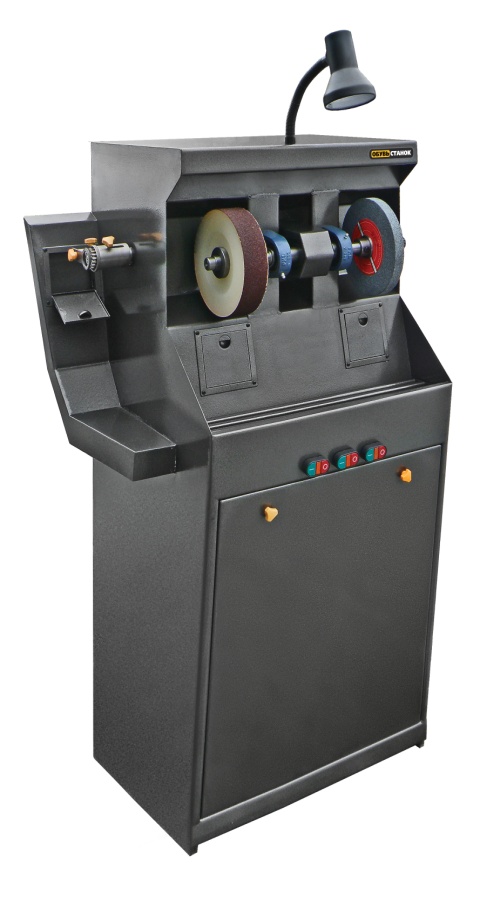 Местное освещениеЕмкость для охлаждения обрабатываемого материала Вытяжка для пыли и стружкиПатрон для сверла Наждачный и каменный кругФреза с ограничителемЦена 50000 руб.Основные технические данные и характеристики: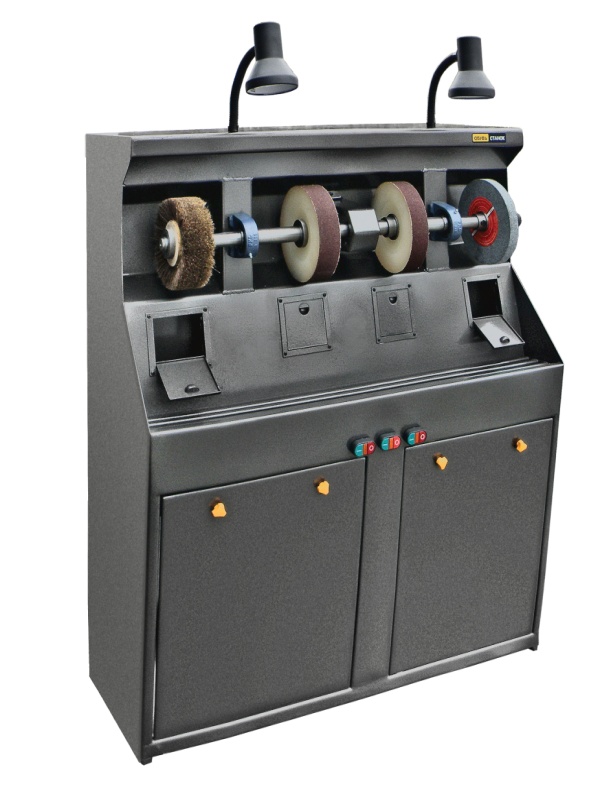 Основные технические данные и характеристики: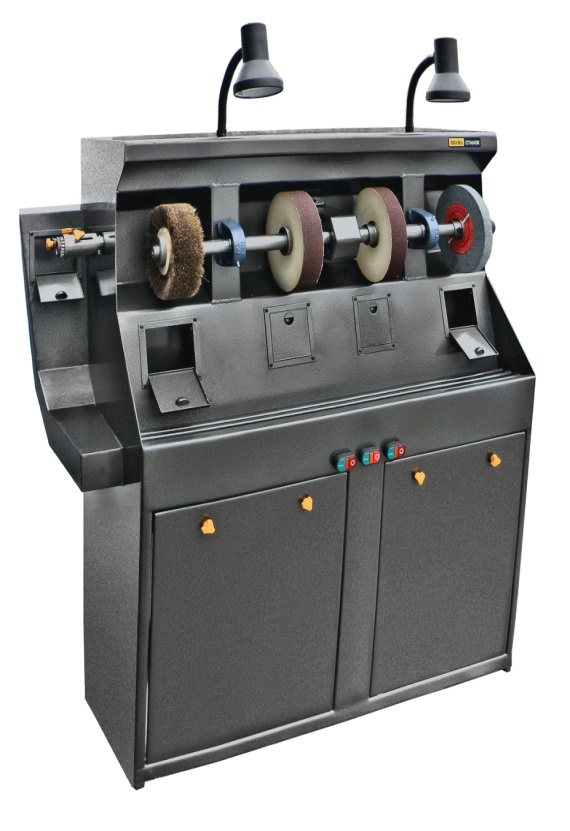 Основные технические данные и характеристики: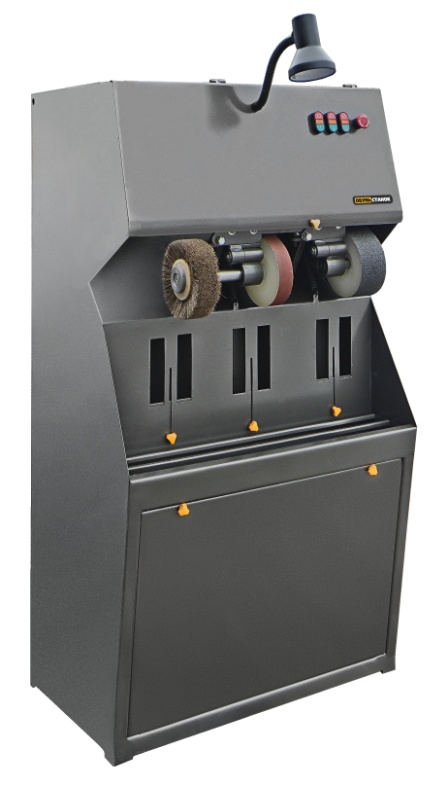 Основные технические данные и характеристики: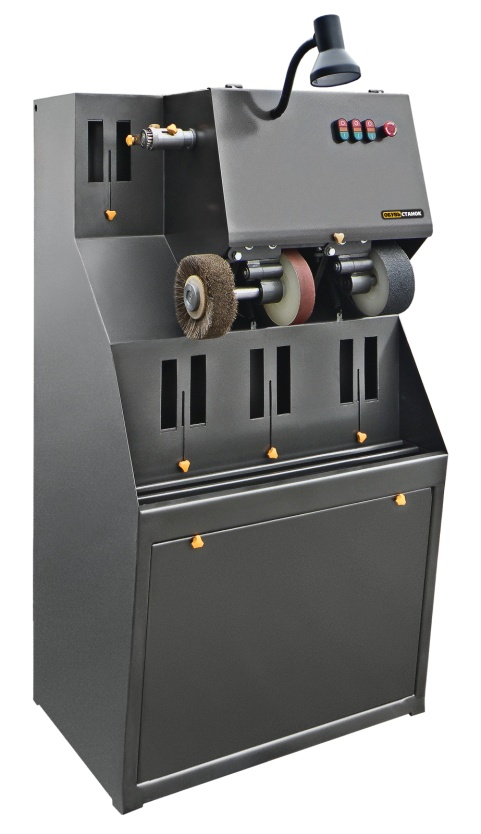 Основные технические данные и характеристики: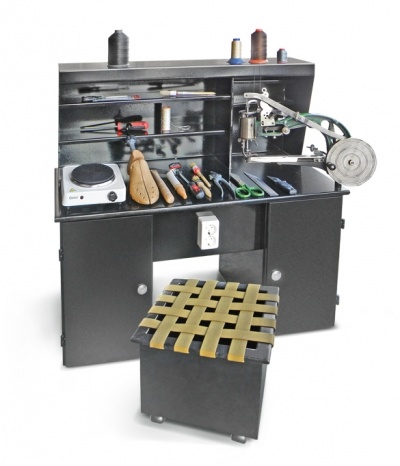 Основные технические данные и характеристики: Габаритные размеры 1300х1000х300мм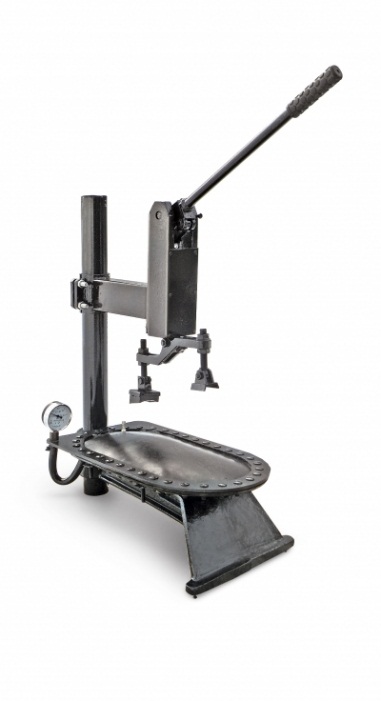 Габаритные размеры600*500*300 мм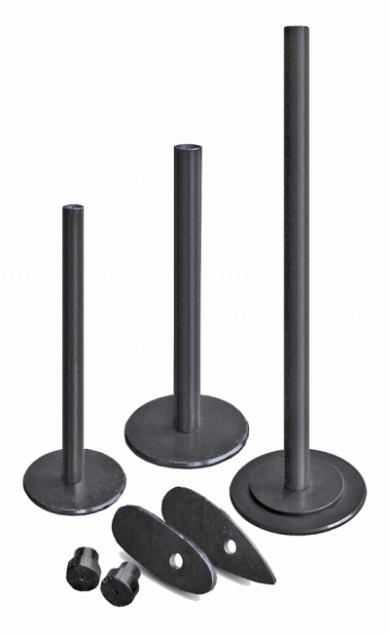 Высота550 мм – 2000 руб650 мм – 2400 руб900 мм – 2800 руб